May, 2016To,Editorial Coordinator,Research & Reviews: Journal of Material SciencesSubject: Accepting the Editorial Board Member position of Research & Reviews: Journal of Material SciencesDear Journal Coordinator,I would like to serve as an Editorial Board Member for journal, Research & Reviews: Journal of Material Sciences, a renowned periodical in material sciences and allowing the journal to display my affiliation details at journal’s website.I am happy to render my continuous support and suggestion(s) for the betterment of journal in favoring the dissemination of scientific knowledge for the respective research community.Best wishes,Regards,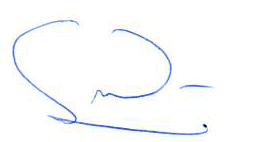 Name: Daniel A. Lowy, Ph.D.Designation: Sr. Research Scientist and Adjunct Associate ProfessorCurrent Affiliation: FlexEl, LLC (College Park, Maryland) and NOVA University (Alexandria Virginia) Country: USAContact Email: daniellowy@gmail.com Contact Number: +1-703-517 9636 (Cell)Suggestion or proposal: Microstructured electrode materialsAdvances in the preparation and use of solid polymer electrolytes (SPEs)